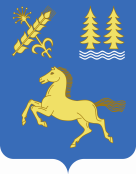 РЕШЕНИЕСовета сельского поселения Сикиязский сельсовет муниципального района Дуванский район Республики Башкортостан О публичных слушаниях по проекту бюджета сельского поселенияСикиязский сельсовет муниципального района Дуванский районРеспублики Башкортостан на 2021 годи на плановый период 2022 - 2023 годов»     В соответствии Федеральным законом «Об общих принципах организации местного самоуправления в Российской Федерации» Совет сельского поселения Сикиязский сельсовет муниципального района Дуванский район Республики Башкортостан, РЕШИЛ:Назначить публичные слушания по проекту «Бюджета сельского поселения Сикиязский сельсовет муниципального района Дуванский район Республики Башкортостан на 2021 год и плановый период 2022-2023 годов» на «08» декабря 2020 г. (время и место проведения: в 15-00 часов в здании администрации сельского поселения Сикиязский сельсовет по адресу: с. Сикияз, ул. Д.М. Араловец, д. 2в).Установить, что письменные предложения жителей направляются в Администрацию сельского поселения Сикиязский сельсовет муниципального района Дуванский район Республики Башкортостан по адресу: с. Сикияз, ул. Д.М. Араловец, д. 2в до 08 декабря 2020 года.Организацию и проведение публичных слушаний по проекту бюджета сельского поселения Сикиязский сельсовет, возложить на комиссию по бюджету, налогам и вопросам муниципальной собственности.Обнародовать настоящее Решение на стенде в здании администрации сельского поселения Сикиязский сельсовет муниципального района Дуванский район Республики Башкортостан   и на официальном сайте администрации.Глава сельского поселения Сикиязский сельсовет муниципального района Дуванский район Республики Башкортостан                                                        Т.А. Пестерева№ 55/2От 20.11.2020 г.